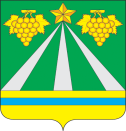 АДМИНИСТРАЦИЯ МУНИЦИПАЛЬНОГО ОБРАЗОВАНИЯ КРЫМСКИЙ РАЙОНУПРАВЛЕНИЕ КУЛЬТУРЫПРИКАЗот 10.12.2019                                                                                                               № 284г.КрымскО мерах по обеспечению пожарной безопасности при подготовке и проведении новогодних мероприятий 2019-2020 годаВо исполнение требований постановления Правительства Российской Федерации от 25 апреля 2012 года № 390 «О противопожарном режиме»,  Правил пожарной безопасности для учреждений культуры Российской Федерации (ВППБ 13-01-94), введенных в действие приказом Министерства культуры Российской Федерации от 1 ноября 1994 года № 736, в целях предупреждения возможных чрезвычайных ситуаций, обеспечения безопасности зрителей и сотрудников при проведении новогодних и рождественских мероприятий на объектах в 2019-2020 году, на основании Положения министерства  культуры Краснодарского края, утвержденного постановлением главы администрации (губернатора) Краснодарского края от 16 декабря 2015 года  № 1226 «О министерстве культуры Краснодарского края» п р и к а з ы в а ю:1. Поручить руководителям учреждений культуры, подведомственных управлению культуры администрации муниципального образования Крымский район, и рекомендовать руководителям учреждений культуры и кинематографии поселений муниципального образования Крымский район:1) принять исчерпывающие меры по обеспечению пожарной безопасности  и постоянной готовности сил и средств к действиям при угрозе и возникновении чрезвычайных ситуаций;2) заблаговременно сообщить в местную пожарную охрану дату и время проведения новогодних и рождественских мероприятий (далее- мероприятий);3)  организовать перед началом мероприятий осмотр всех помещений, запасных выходов на предмет полной готовности их противопожарном отношении и в обеспечении первичными  средствами пожаротушения;4) при организации и проведении новогодних и других мероприятий с массовым пребыванием людей:организовать дежурство на сцене и в зальных помещениях ответственных лиц, работников пожарной охраны учреждения;использовать помещения, обеспеченные не менее чем двумя эвакуационными выходами, не имеющие на окнах решеток и расположенные не выше второго этажа;новогодняя елка должна устанавливаться на устойчивом основании и не загромождать выход из помещения, ветки елки должны находитьсяна расстоянии не менее 1 метра от стен и потолков;при отсутствии в помещении электрического освещения мероприятия у елки проводить только в светлое время суток;иллюминацию выполнять с соблюдением правил технической эксплуатации электроустановок. На мероприятиях могут применяться электрические гирлянды и иллюминация, имеющие соответствующий сертификат;при обнаружении неисправности в иллюминации (нагрев проводов, мигание лампочек, искрение и т.п.) немедленно ее обесточить;5) освободить все запасные эвакуационные выходы от посторонних предметов, оборудовать их легко открываемыми запорами;6) обеспечить дежурный персонал исправными средствами связи и ручными фонарями;7) провести внеплановую проверку систем автоматической пожарной сигнализации, оповещения и управления эвакуации людей при пожаре, внутреннего противопожарного водоснабжения, первичных средств пожаротушения на предмет их работоспособности, доукомплектовать здания учреждений культуры первичными средствами пожаротушения в соответствии с установленными нормами;8) провести практические занятия по правилам пользования огнетушителями, с дежурным персоналом, задействованным в мероприятиях;9) провести внеплановые учебные тренировки по действиям руководителей и персонала учреждений при возникновении пожара, по результатам проведенных тренировок составить соответствующие акты;  10) провести целевой противопожарный инструктаж со всем персоналом, задействованным в организации и проведении массовых мероприятий;11) запретить:применение пиротехнических изделий внутри помещений;проведение спектаклей, театрализованных  представлений  и  других  мероприятий  с использованием  костюмов  и  декораций без  их пропитки огнезащитным  составом;проведение массовых мероприятий при неисправных или выключенных противопожарных устройствах и  отсутствии первичных средств  пожаротушения;проведение мероприятий при запертых распашных решетках на окнах помещений,  в которых они проводятся;применять  дуговые   прожекторы,   свечи   и   хлопушки,   устраивать   фейерверки   и   другие   световые пожароопасные эффекты, которые могут привести к пожару;украшать елку целлулоидными игрушками, а также марлей и ватой, не пропитанными огнезащитными составами;использовать костюмы для детей, изготовленные  из легкогорючих материалов;проводить огневые, покрасочные и другие пожароопасные и взрывопожароопасные работы; уменьшать ширину проходов между рядами и устанавливать в проходах дополнительные кресла, стулья и т.п.;полностью гасить свет в помещении во время спектаклей или представлений; заполнять  помещения  людьми  сверх  установленной  нормы.12) на подведомственных объектах с ночным пребыванием людей необходимо:организовать дополнительное обучение должностных лиц персонала и охраны объектов мерам пожарной безопасности и действиям в случае пожара, проведение практических тренировок по эвакуации людей в случае пожара и в дневное и ночное время;обеспечить наличие инструкции о порядке действий обслуживающего персонала на случай возникновения пожара в дневное и ночное время, телефонной связи, электрических фонарей, проверку наличия и состояния средств эвакуации, пожаротушения и средств индивидуальной защиты органов дыхания и зрения человека от токсичных продуктов горения;обеспечить (ежедневно) передачу в подразделение пожарной охраны, в районе выезда которого находится объект с ночным пребыванием людей, информации о количестве людей, находящихся на объекте ( в том числе в ночное время);13) незамедлительно информировать о чрезвычайных ситуациях, произошедших в период проведения мероприятий, экстренные службы муниципального образования.2. Контроль за исполнением настоящего приказа оставляю за собой.Начальник управления                                                                      Л.В.Громыко